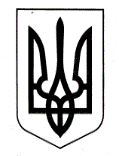 ХАРКІВСЬКА ОБЛАСНА ДЕРЖАВНА АДМІНІСТРАЦІЯДЕПАРТАМЕНТ НАУКИ І ОСВІТИ НАКАЗПро проведення ІІІ етапу обласних щорічних спортивних змагань «Спорт протягом життя» серед учнів загальноосвітніх навчальних закладів Харківської області з фізкультурно-патріотичного фестивалю школярів «Козацький гарт»На виконання розпорядження голови Харківської обласної державної адміністрації від 04 вересня 2002 року № 395 «Про забезпечення проведення обласних щорічних спортивних змагань «Спорт протягом життя» учнівської та студентської молоді», обласної програми розвитку освіти «Новий освітній простір Харківщини» на 2014-2018 роки, затвердженої  рішенням Харківської обласної ради від 19 грудня 2013 року № 885-VІ (зі змінами), Положення про обласні щорічні спортивні змагання «Спорт протягом життя» серед учнів загальноосвітніх навчальних закладів Харківської області, затвердженого наказом Департаменту науки і освіти Харківської обласної державної адміністрації від 10 листопада 2014 року № 461, зареєстрованого в Головному управлінні юстиції у Харківській області 05 грудня 2014 року за № 16/1455, наказу Департаменту науки і освіти Харківської обласної державної адміністрації від 08 грудня 2015 року «Про затвердження складу організаційних комітетів та головних суддівських колегій для проведення обласних щорічних спортивних змагань «Спорт протягом життя» серед учнівської та студентської молоді Харківської області», керуючись статтею 6 Закону України «Про місцеві державні адміністрації»,НАКАЗУЮ:1. Організаційному комітету обласних щорічних спортивних змагань «Спорт протягом життя» серед учнів загальноосвітніх навчальних закладів Харківської області (Кобзар А.В.) провести на базі Харківської державної зооветеринарної академії (Барановський Д.І.) ІІІ етап обласних щорічних спортивних змагань «Спорт протягом життя» серед учнів загальноосвітніх навчальних закладів Харківської області з фізкультурно-патріотичного фестивалю школярів «Козацький гарт».	Термін: 20.05.2016	2. Комунальному вищому навчальному закладу «Харківська академія неперервної освіти» (Покроєва Л.Д.) забезпечити участь співробітників у суддівстві конкурсу знавців історії України, її спортивних досягнень та олімпійського руху. 	3. Начальнику відділу освіти Дергачівської районної державної адміністрації (Колесниковій О.В.) сприяти роботі ГСК ІІІ етапу обласних  щорічних спортивних змагань «Спорт протягом життя» серед учнів загальноосвітніх навчальних закладів Харківської області з фізкультурно-патріотичного фестивалю школярів «Козацький гарт». 	4. Керівникам місцевих органів управління освітою забезпечити: 	4.1. Підготовку та відрядження команд для участі в ІІІ етапі обласних щорічних спортивних змаганнях «Спорт протягом життя» серед учнів загальноосвітніх навчальних закладів Харківської області з фізкультурно-патріотичного фестивалю школярів «Козацький гарт».	4.2. Документальне оформлення необхідних інструктажів із  дотримання правил техніки безпеки під час пересування команди до місця проведення змагань та у зворотному напрямку.	4.3. Якісне та своєчасне оформлення, подання необхідних документів та заявок з урахуванням результатів медичних оглядів для реєстрації та проходження мандатної комісії.Термін: До 19.05.2016	5. Контроль за виконанням даного наказу покласти на заступника директора Департаменту – начальника управління освіти і науки Департаменту науки і освіти Харківської обласної державної адміністрації Ігнатьєва В. В.Директор Департаменту 					             А.В. Бабічев06.05.2016Харків№ 217